F541Prof. Davi Mendez SoaresArduino- 5Há três tipos de memorias no Arduino. 1-Flash memory (program space), aonde o programa (sketch) é armazenado..2-SRAM (static random access memory), aonde o programa manipula as variáveis quando roda..3-EEPROM, aonde o programador armazena informação. Flash memory and EEPROM memoryes  são não voláteis. SRAM é volátil.O ATmega328 chip do Arduino Uno tem:Flash  32k bytes (of which .5k is used for the bootloader)SRAM   2k bytesEEPROM 1k byte Os programas escritos, ocupam espaço na memoria do microcontrolador, que é pequena. Portanto, ao escrever programas, use o menor numero possível de variáveis necessárias para seu objetivo. Na tabela abaixo listamos alguns tipos de variáveis usadas nos programas.Tabela: Tipos de dados e memoria ocupada.Data type		 RAM 		Number Rangevoid keyword 		N/A 			N/Aboolean 		1 byte		0 to 1 (True or False)byte 			1 byte		0 to 255char			1 byte 		-128 to 127unsigned char		1 byte		 0 to 255int			2 byte 		-32,768 to 32,767unsigned int		2 byte 		0 to 65,535word			2 byte		0 to 65,535long 			4 byte 		-2,147,483,648 to 2,147,483,647unsigned long 		4 byte		 0 to 4,294,967,295float 			4 byte 		-3.4028235E+38 to 3.4028235E+38double 			4 byte 		-3.4028235E+38 to 3.4028235E+38string 			1 byte + x 	Arrays of charsarray			1 byte + x	 Collection of variablesProjeto 5Vamos escrever o programa: “LED Chase Effect” Neste, apenas um Led ascende em sequencia de ida e volta, com um tempo definido de ascendimento, em uma matriz de 10Leds.// Project 5 - LED Chase Effectbyte ledPin[] = {4, 5, 6, 7, 8, 9, 10, 11, 12, 13}; // Cria array para os pinos LED int ledDelay=65; // atraso entre mudançasint direction = 1;int currentLED = 0;unsigned long changeTime;void setup() {for (int x=0; x<10; x++) { // faz pinos outputpinMode(ledPin[x], OUTPUT); }changeTime = millis();}void loop() {if ((millis() - changeTime) > ledDelay) { // tempo em ms para mudarchangeLED();changeTime = millis();	}}void changeLED() {for (int x=0; x<10; x++) { // desliga todos os LED'sdigitalWrite(ledPin[x], LOW);}digitalWrite(ledPin[currentLED], HIGH); // turn on the current LEDcurrentLED += direction; // increment by the direction value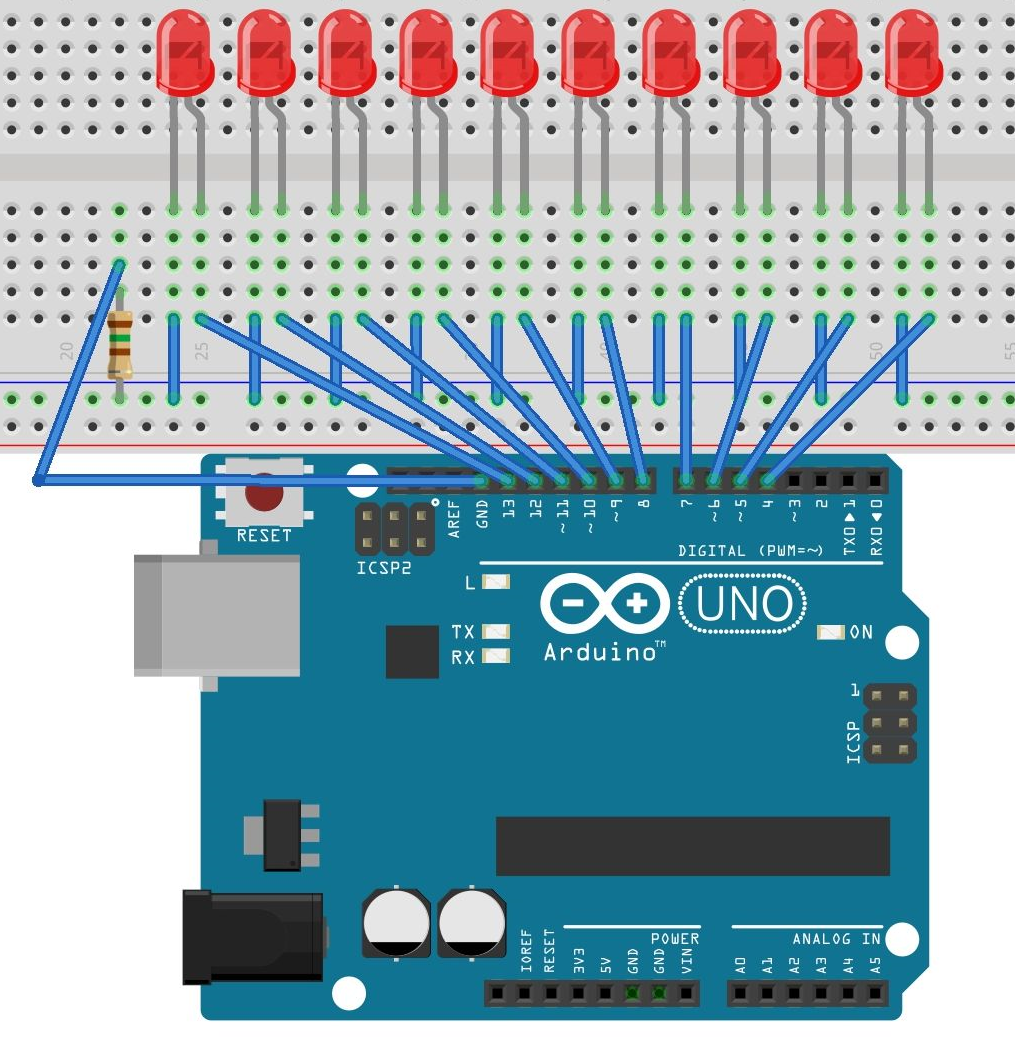 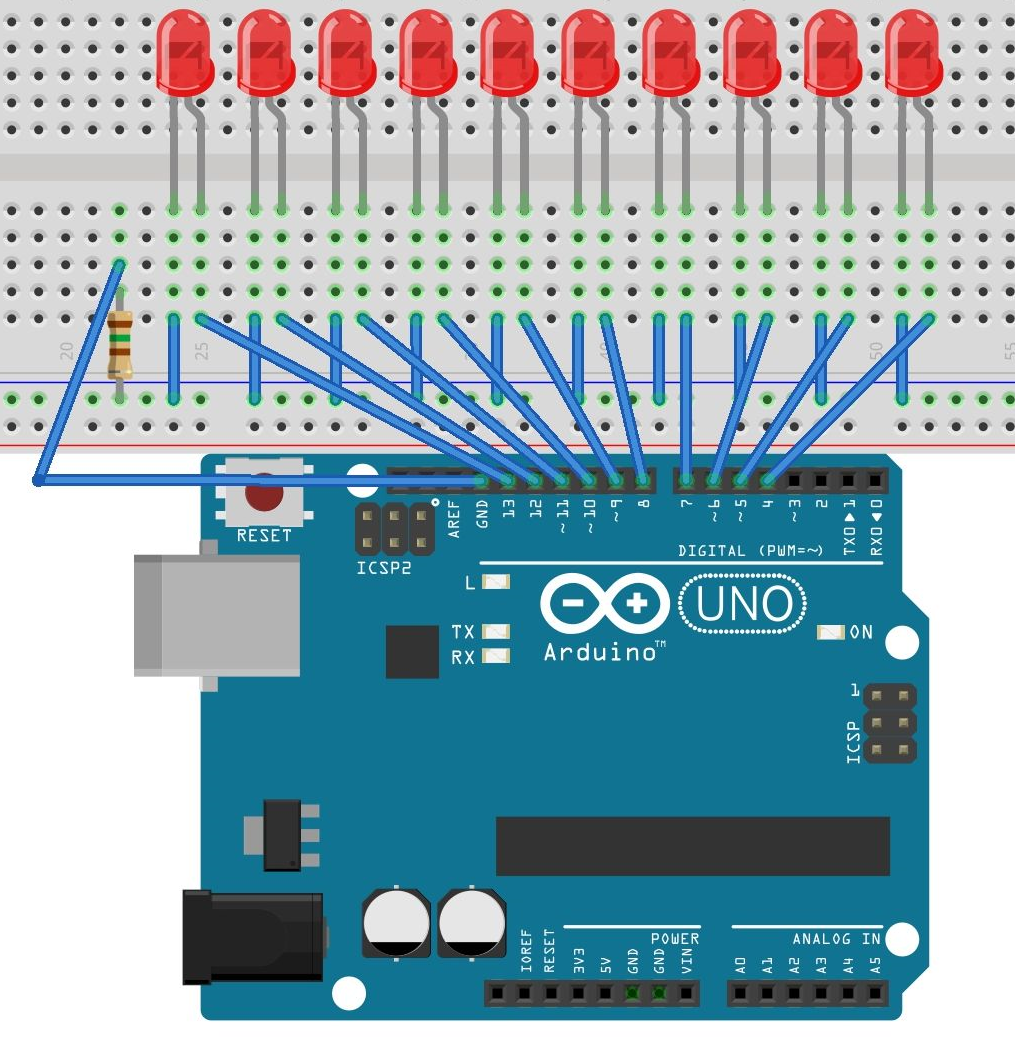 // change direction if we reach the endif (currentLED == 9) {direction = -1;}if (currentLED == 0) {direction = 1;}}No programa: byte ledPin[] = {4, 5, 6, 7, 8, 9, 10, 11, 12, 13};É a declaração de um ARRAY de 10 elementos. Se x=ledPin[4], x=8. Se x=ledPin[6], x=10 e assim por diante.Se analisamos o programa, entenderemos todos os passos. Observamos que a velocidade de circulação do led aceso depende do valor de ledDelay que foi colocado em 65ms.